2024 MINOR ASSOCIATION MEMBERSHIP APPLICATION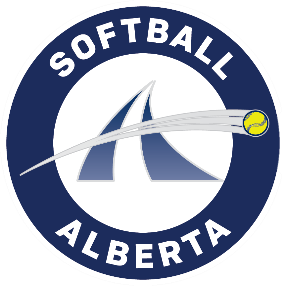 Please use this checklist as a reference to ensure your affiliation process is complete & accurate. This checklist does not have to be submitted with your form. An affiliation invoice will be emailed in May for all players, coaches and executive members entered into the association’s RAMP account. The affiliation fees are as follows: Association Fee - $50 + $10 per association executive/board memberTimbits, U7, U9 - $6 per player AND coach/managerU11 - $12 per player AND coach/managerU13-U19 - $15 per player AND coach/manager2024 MINOR ASSOCIATION MEMBERSHIP APPLICATIONAssociations cannot use the RAMP Softball Alberta “2024 Season” for registration to Association specific events such as tryouts, ID camps, winter training, etc. The member Association must create a new specific Season in their account so those registrations remain separate from the Softball Alberta 2024 Season.We wish to affiliate with Softball  and agree to abide by the Constitution and Bylaws of Softball  and any of its Executive rulings. We agree all members (players, coaches, executive members) will be entered into our RAMP account. Signing Officers:		REQUIRED: Softball Alberta often sends out important association information, updates and meeting notices to our membership. Please indicate who the 2 contacts are from your association these notices should go to: COMPLETED Minor Association form for season: May 1, 2024 to April 30, 2025Pages 2 & 3 are complete – All information is filled out for the association’s board/executive.COMPLETED Minor Association form  emailed to:  info@softballalberta.ca Please ensure you have all players, coaches & Executive recorded in your association’s RAMP account. Any team members not appearing in RAMP will be considered unregistered, not insured and not eligible for provincial play.Please ensure you have all players, coaches & Executive recorded in your association’s RAMP account. Any team members not appearing in RAMP will be considered unregistered, not insured and not eligible for provincial play.Any provincial championship players not appearing in the RAMP database by provincial roster deadline will be ineligible to participate in the championship.Any provincial championship players not appearing in the RAMP database by provincial roster deadline will be ineligible to participate in the championship.Name of Association:      Name of Association:      Name of Association:      Name of Association:      Zone:  Contact Person:      Contact Person:      Contact Person:      Contact Person:      Contact Person:      Contact Email:      Contact Email:      Contact Email:      Contact Email:      Contact Email:      Address:      Address:      Address:      Address:      Address:      City / Town:      City / Town:      City / Town:      Postal Code:      Postal Code:      Phone: (H)      (W)      (W)      (C)      (C)      RAMP Contact Person:                              RAMP Contact Person:                              RAMP Contact Email:      RAMP Contact Email:      RAMP Contact Email:      Association Website Address:      Association Website Address:      Association Website Address:      Association Website Address:      Association Website Address:      President:      Contact Info:         Name:      Email:      Name:      Email:      MINOR ASSOCIATION EXECUTIVEFor associations who combine Minor Baseball & Softball, only register your President, Registrar, Treasurer and any Board positions directly related to softball (ex. Softball Rep, Softball Director).MINOR ASSOCIATION EXECUTIVEFor associations who combine Minor Baseball & Softball, only register your President, Registrar, Treasurer and any Board positions directly related to softball (ex. Softball Rep, Softball Director).MINOR ASSOCIATION EXECUTIVEFor associations who combine Minor Baseball & Softball, only register your President, Registrar, Treasurer and any Board positions directly related to softball (ex. Softball Rep, Softball Director).MINOR ASSOCIATION EXECUTIVEFor associations who combine Minor Baseball & Softball, only register your President, Registrar, Treasurer and any Board positions directly related to softball (ex. Softball Rep, Softball Director).Position:Name:Email:Cell #: